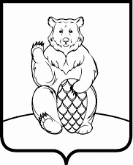             АДМИНИСТРАЦИЯ  ПОСЕЛЕНИЯ  МИХАЙЛОВО-ЯРЦЕВСКОЕ В ГОРОДЕ МОСКВЕПОСТАНОВЛЕНИЕ01.02.2017								                                 №15В соответствии Федеральным законом от 06.10.2003г. №131-ФЗ «Об общих принципах организации местного самоуправления в Российской Федерации»,                              Законом города Москвы от 06.11.2002г. №56 «Об организации местного самоуправления в городе Москве» и Уставом поселения Михайлово-ЯрцевскоеПОСТАНОВЛЯЮ:1.   Утвердить Положение о содействии развитию форм общественного контроля за деятельностью органов местного самоуправления поселения Михайлово-Ярцевское (Приложение 1).2. Утвердить типовое соглашение о партнерстве между администрацией поселения Михайлово-Ярцевское и общественным советником (Приложение 2).3.  Утвердить бланк удостоверения общественного советника (Приложение 3).4. Опубликовать настоящее постановление в бюллетене «Московский муниципальный вестник» и разместить на официальном сайте администрации поселения Михайлово-Ярцевское в информационно-телекоммуникационной сети «Интернет».5.  Контроль за исполнением настоящего постановления возложить на первого заместителя главы администрации Титаренко В.Г.              Глава администрации					      Д.В. Верещак							Приложение 1							к постановлению администрации							поселения Михайлово-Ярцевское							от 01.02.2017г. №15ПОЛОЖЕНИЕо содействии развитию форм общественного контроля за деятельностью органов местного самоуправления поселения Михайлово-Ярцевское1. Общие положения1.1. Настоящее Положение регулирует общественные отношения, связанные с реализацией гражданами Российской Федерации - жителями поселения Михайлово-Ярцевское гарантированного Конституцией Российской Федерации права на непосредственное участие в управлении делами государства и возникающие в процессе осуществления общественного контроля за деятельностью органов местного самоуправления поселения Михайлово-Ярцевское (далее - Общественный контроль).1.2. Для целей настоящего Положения под Общественным контролем понимается деятельность субъектов общественного контроля по наблюдению, проверке и оценке соответствия общественным интересам деятельности органов местного самоуправления поселения Михайлово-Ярцевское (далее - Поселение).2. Правовое регулирование общественного контроляПравовое регулирование в области общественного контроля осуществляется в соответствии с Конституцией Российской Федерации, федеральными законами и нормативными правовыми актами Российской Федерации, Уставом Поселения, законами города Москвы, постановлениями Правительства Москвы, настоящим Положением, иными нормативными правовыми актами города Москвы и Поселения.3. Цели осуществления общественного контроля3.1. Защита и обеспечение общественных интересов.3.2. Признание, обеспечение и защита основных прав и свобод человека и гражданина.3.3. Повышение уровня участия жителей Поселения и их объединений в местном самоуправлении.3.4. Реализация инициатив жителей Поселения, направленных на продвижение и защиту общественных интересов.3.5. Повышение уровня доверия жителей Поселения к деятельности органов местного самоуправления, обеспечения прозрачности этой деятельности, обеспечения обратной связи между обществом и государством, предупреждения и разрешения социальных конфликтов.3.6. Формирование и развитие гражданского правосознания.3.7. Повышение эффективности деятельности органов местного самоуправления Поселения, снижение рисков принятия и реализации органами местного самоуправления Поселения противоправных и противоречащих общественным интересам решений.3.8. Устойчивое и благополучное развитие общества и государства.4. Принципы осуществления общественного контроля4.1. Добровольность участия в осуществлении общественного контроля.4.2. Самостоятельность субъектов общественного контроля.4.3. Информационная открытость и прозрачность деятельности органов местного самоуправления Поселения.4.4. Законность действий субъектов общественного контроля.4.5. Объективность и достоверность.4.6. Недопустимость воспрепятствования осуществлению общественного контроля.4.7. Многообразие форм общественного контроля.4.8. Достижение баланса интересов в развитии Поселения и улучшении условий жизни населения.4.9. Учет социальной составляющей при принятии решений органами местного самоуправления Поселения.5. Субъекты общественного контроляСубъектами общественного контроля являются жители Поселения, а также их объединения.6. Формы и механизмы общественного контроля6.1. Общественный контроль осуществляется в следующих формах:6.1.1. Создание и функционирование комиссий при органах местного самоуправления Поселения.6.1.2. Создание и функционирование порталов Поселения в информационно-телекоммуникационной сети «Интернет».6.1.3. Проведение публичных слушаний.6.1.4. Проведение встреч с населением должностных лиц органов местного самоуправления Поселения.6.1.5. Размещение информации о деятельности органов местного самоуправления, в том числе о принятых ими решениях, на официальном сайте Поселения в информационно-телекоммуникационной сети Интернет.6.1.6. Общественная экспертиза проектов нормативных правовых актов Поселения.6.1.7. Проведение "круглых столов", совещаний с участием представителей общественности.6.1.8. Проведение опросов общественного мнения.6.1.9. Иные формы, не запрещенные законодательством Российской Федерации и правовыми актами города Москвы и Поселения.6.2. Жители Поселения вправе участвовать в реализации механизмов общественного контроля как самостоятельно, так и через представителей - общественных советников.6.3. Общественные советники - жители Поселения, принимающие добровольное участие в осуществлении общественного контроля, создании благоприятной среды проживания, повышении качества взаимодействия органов местного самоуправления Поселения и жителями.6.4. С общественным советником орган местного самоуправления Поселения заключает соглашение о взаимодействии.6.5. Деятельность общественного советника основана на добровольности, взаимном уважении, открытости, учете интересов жителей Поселения.6.6. Общественный советник при осуществлении своей деятельности обязан:6.6.1. Обеспечивать взаимодействие жителей многоквартирного дома (населенного пункта), в котором он проживает, соседних многоквартирных домов (населенных пунктов) с администрацией Поселения, иными органами местного самоуправления.6.6.2. Ответственно и сознательно относиться к исполнению возложенных на него функций.6.6.3. Избегать действий, способных нанести вред его репутации, репутации органов местного самоуправления Поселения.6.6.4. Своевременно доводить до сведения жителей многоквартирного дома (населенного пункта), в котором он проживает, и соседних многоквартирных домов (населенных пунктов) актуальную информацию о деятельности органов местного  самоуправления Поселения, в том числе о результатах встреч должностных лиц этих органов с населением, а также о принятых органами местного самоуправления Поселения решениях.6.7. Общественный советник при осуществлении своей деятельности взаимодействует, в том числе с использованием информационно-телекоммуникационной сети Интернет:6.7.1. С жителями многоквартирного дома (населенного пункта), в котором он проживает, и соседних многоквартирных домов (населенных пунктов).6.7.2. С администрацией Поселения, иными органами местного самоуправления, их должностными лицами.6.7.3. С правоохранительными органами по вопросам обеспечения общественного порядка.6.7.4. С управляющими компаниями, эксплуатирующими организациями.6.7.5. С общественными объединениями, некоммерческими организациями, инициативными группами граждан.7. Права и обязанности субъектов общественного контроля7.1. При проведении мероприятий по общественному контролю субъекты общественного контроля вправе:7.1.1. Получать достоверную и полную информацию от органов местного самоуправления Поселения по вопросам их деятельности.7.1.2. Обращаться в органы местного самоуправления Поселения, к должностным лицам по вопросам их деятельности, в том числе направлять на рассмотрение органов местного самоуправления Поселения, должностных лиц предложения о повышении эффективности их деятельности.7.1.3. Обжаловать неправомерные действия (бездействие) и решения органов местного самоуправления Поселения, их должностных лиц в порядке, установленном действующим законодательством Российской Федерации. 7.2. При проведении мероприятий по общественному контролю субъект общественного контроля обязан:7.2.1. Соблюдать требования законодательства Российской Федерации, правовых актов города Москвы и Поселения.7.2.2. Не препятствовать деятельности органов местного самоуправления Поселения. 7.2.3. Отказаться от участия в осуществлении общественного контроля при наличии конфликта интересов.7.2.4. Не разглашать сведения, полученные им при осуществлении общественного контроля и относящиеся к частной жизни лиц, без их согласия.8. Заключительные положения8.1. Органы местного самоуправления Поселения не вправе препятствовать осуществлению общественного контроля.8.2. Органы местного самоуправления Поселения учитывают результаты общественного контроля при планировании своей деятельности.8.3. Настоящее Положение не ограничивает право субъектов общественного контроля на осуществление общественного контроля за деятельностью органов местного самоуправления Поселения в ином установленном законодательством Российской Федерации, нормативными правовыми актами города Москвы и Поселения порядке.				  Приложение 2							к постановлению администрации							поселения Михайлово-Ярцевское					от 01.02.2017г. №15СОГЛАШЕНИЕ № ________о партнерстве между органами местного самоуправления поселения Михайлово-Ярцевское и общественным советникомАдминистрация поселения Михайлово-Ярцевское в лице Главы администрации и гражданин (ка) _________________________________________________________________________________________________, далее совместно именуемые Сторонами, заключили настоящее соглашение о нижеследующем:1. Общие положения1.1. Гражданин (ка) ______________________________________________ наделяется статусом общественного советника и принимает на себя обязательства по реализации функционала общественного советника.1.2. Основы статуса общественных советников, принципы и цели их деятельности, гарантии, порядок их взаимодействия с органами местного самоуправления, закреплены в Положении о содействии развитию форм общественного контроля  за деятельностью органов местного самоуправления поселения Михайлово-Ярцевское (утверждено Постановлением администрации поселения Михайлово-Ярцевское от ________ №    ).2. Обязанности сторон2.1. Общественный советник в целях реализации настоящего соглашения 2.1.1. Информирует 2.1.1.1. жителей дома (населенного пункта) о:- деятельности органов местного самоуправления поселения Михайлово-Ярцевское;- принятых решениях и нормативно-правовых актах, затрагивающих права и интересы различных групп населения;- реализуемых программах;- значимых общественных мероприятиях;- возможностях получения государственных услуг;- проведении публичных слушаний поселении Михайлово-Ярцевское; - запланированных встречах с представителями органов местного самоуправления поселения Михайлово-Ярцевское по социально значимым вопросам и об итогах таких встреч; - о других значимых событиях и решениях.2.1.1.2. Органы местного самоуправления поселения Михайлово-Ярцевское, правоохранительные органы о:- фактах нарушения иностранными гражданами и лицами без гражданства миграционного законодательства;- фактах нарушения регистрационного учета собственниками и жильцами квартир.2.1.2. Принимает участие: - в выявлении и устранении самовольно размещенных рекламных и иных материалов;- в выявлении социально неблагополучных граждан, безнадзорных малолетних детей;- в проведении социологических исследований, опросов, анкетирования среди жителей дома, в том числе посредством телефонных опросов;- в обращении жителей на интерактивные информационные порталы поселения Михайлово-Ярцевское с предложениями (при необходимости).2.1.3. Организует и обеспечивает: - сбор замечаний жителей по вопросам социально-экономического развития поселения Михайлово-Ярцевское для подготовки предложений в администрацию поселения и  Совет депутатов муниципального образования;- по просьбе жителей дома (населенного пункта) встречи с главой администрации, депутатами Совета депутатов;- привлечение жителей к участию в рабочих совещаниях, встречах, праздничных и культурно-массовых мероприятиях, конкурсах, смотрах и т.д.- получение и распространение информации (в том числе информационных материалов) о значимых мероприятиях, о деятельности органов местного самоуправления поселения Михайлово-Ярцевское;- внесение предложений от имени жителей дома (населенного пункта) по вопросам социально-экономического развития, в том числе через интерактивные информационные порталы;2.1.4. Содействует:- жителям дома (населенного пункта) в решении актуальных вопросов жизни дома (населенного пункта);- жителям по вопросам вызова социального работника, приглашения работника управляющей компании и др.; - администрации в подготовке и проведении встреч с населением, размещении информации в СМИ, сети Интернет;- проведению общественной экспертизы социально значимых проектов и программ, других документов и решений органов местного самоуправления;- правоохранительным органам, общественным пунктам охраны порядка в обеспечении поддержания правопорядка на территории поселения  Михайлово-Ярцевское; 2.1.5. Осуществляет иные, предусмотренные действующим законодательством полномочия.2.2. Администрация поселения Михайлово-Ярцевское в целях реализации настоящего соглашения:2.2.1. Привлекает общественного советника: - к проведению экспертизы социально значимых проектов и программ, других документов и решений органов местного самоуправления;- к участию в совещаниях, проводимых главой администрации по проблемам дома (населенного пункта);- к распространению информации (в том числе информационных материалов) о значимых мероприятиях, о деятельности администрации и иных местного самоуправления;2.2.2. Представляет общественному советнику:- информацию о проведении публичных слушаний, о проведении встреч с Главой администрации, другую социально-значимую информацию для доведения до жителей;2.2.3. Организует:- обучение общественных советников;- прием общественного советника Главой администрации;- передачу общественному советнику информационной рассылки новостей посредством электронной почты;2.2.4. Рассматривает: - предложения и обращения жителей  по вопросам социально-экономического развития поселения Михайлово-Ярцевское, переданные через общественного советника.2.3. Стороны вправе реализовывать иные формы сотрудничества в соответствии с действующим законодательством.3. Заключительные положения3.1. Настоящее Соглашение вступает в силу с момента его подписания и действует в течение  1 года.3.2. Действие настоящего Соглашения может быть прекращено досрочно, а его условия изменены и/или дополнены по взаимному согласию Сторон.				  Приложение 3							к постановлению администрации							поселения Михайлово-Ярцевское					от 01.02.2017г. №15Об утверждении Положения о содействии развитию форм общественного контроля за деятельностью органов местного самоуправления поселения Михайлово-ЯрцевскоеАдминистрация поселения Михайлово-ЯрцевскоеГлава администрации _______________/Верещак Д.В./«____»______________ 201 ___ г.МПОбщественный советникФИО________________________________________________________________________Дата рождения ________________ г.,Адрес: ____________________________________________________________________________ паспорт серия ________ № __________________, выдан _____________   _____________________________________ , дата выдачи ____________________, код подразделения ______________ ____________________/_______________/«____»______________ 20____ г.Общественный советник МосквыОбщественный советник МосквыАдминистрации п.Михайлово-ЯрцевскоеТроицкого административного округагорода МосквыНастоящее удостоверение действительно до:М.п. «___» __________ 201_г.М.п.«___» ___________ 201_г.Глава администрации п.Михайлово-Ярцевское___________/_______ФотоФ. _______________________И. _______________________О. _______________________Личная подписьАдминистрации п.Михайлово-ЯрцевскоеТроицкого административного округагорода МосквыНастоящее удостоверение действительно до:М.п. «___» __________ 201_г.М.п.«___» ___________ 201_г.Глава администрации п.Михайлово-Ярцевское___________/_______